                           Эссе  « Я – Уполномоченный, а это значит…»                                                            « В школе должна царствовать атмосфера                                             ярких, нравственно сильных поступков,                                             убеждающих в том, что справедливые,                                                благородные, моральные истины и нормы    торжествуют».                                                         В.А.Сухомлинский.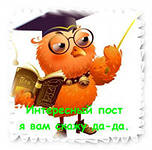 I. Человек, его права и свобода являются высшей ценностью. Уполномоченный по правам человека учреждается с целью защиты этих прав и свобод, их соблюдения и уважения. Что должен  дать уполномоченный?
Детям:     1. Чувство правовой защищённости                    2. Понимание, что можно и нужно жить по правилам                    3. Понимание, что конфликты нужно решать мирно, договариваясь.Учителям:  1. Осознание границ своих полномочий2                      2. Возможность отстоять свои права, не вступая в открытый конфликт                     3. Чёткое понимание, что он участник общественного договора и не должен войти в          конфликт.Родителям:  1. Спокойствие за детей. Уверенность, что их ребёнка не обидят и не унизят.                         2. Родитель может посоветоваться, разобраться, не вводя конфликт в официальное русло.II. Я , как Уполномоченный,  ставлю перед собой цель: максимально способствовать развитию правовой культуры учащихся общеобразовательных школ - будущих граждан РФ – через усвоение ими основных правовых ценностей, знаний об основных правах, свободах человека и способах их реализации, об основных отраслях права, и прежде всего о тех нормах права, с которыми приходится часто сталкиваться в жизни.Всегда помогут:  1.   Федерального  закона  «Об образовании» (№279 РФ от 29.12.2012г)                                  2. Закон Саратовской области «Об образовании»                              3.  Конвенция ООН о правах ребёнка( 20.11.1989г).                                4.  Конституция РФ                                 5.   Устав  МБОУ ООШ с. Малое Перекопное.                                  6. Правила школьной жизни.III. Я , как Уполномоченный, обязан помочь любому участнику образовательного процесса, оказавшемуся в трудных жизненный ситуациях.        Планета - наша! Наши - дети!
       Грядущий день - один на всех!
       И мы сегодня все в ответе
      За беззаботный детский смех.Семьи, с которыми я работаю: малообеспеченные;  семьи с опекаемами детьми;семьи, в которых есть дети – инвалиды; семьи из «группы риска»; неполные семьи   IV.  Уполномоченный по ЗПУОП:     Вишнякова Татьяна Викторовна                                22.02.1954г.                       Стаж уполномоченного -3г.                                                                       Образование: высшее                                                        Саратовский Государственный институт имени Федина.1976г.                                             Учитель биологии, химии, экологии, озож                                    Стаж педагогической работы – 37 лет                                   « Отличник народного просвящения»                                                                     I  Квалификационная категория.
